 Государственное бюджетное общеобразовательное учреждение Республики Карелия кадетская школа-интернат «Карельский кадетский корпус имени Александра Невского»Учебный план основной общеобразовательной программы основного общего образования государственного бюджетного общеобразовательного учреждения Республики Карелия кадетской школы-интерната «Карельский кадетский корпус имени Александра Невского»2023 — 2024 учебный годПетрозаводский городской округ, Республика Карелия 2023Учебный план основной общеобразовательной программы основного общего образования Государственного бюджетного общеобразовательного учреждения Республики Карелия кадетской школы-интерната «Карельский кадетский корпус имени Александра Невского» (далее — учебный план) для 5-9 классов, реализующих основную образовательную программу основного общего образования, соответствующую ФГОС ООО (Приказ Министерства просвещения Российской Федерации от 18 июля 2022 № 568 «О внесении изменений в федеральный государственный образовательный стандарт основного общего образования, утвержденный приказом Министерства просвещения Российской Федерации от 31 мая 2021 г. № 287»),  фиксирует общий объём нагрузки, максимальный объём аудиторной нагрузки обучающихся, состав и структуру предметных областей, распределяет учебное время, отводимое на их освоение по классам и учебным предметам. Учебный план является частью основной образовательной программы основного общего образования государственного бюджетного  общеобразовательного учреждения  Республики Карелия кадетской  школы–интерната  «Карельский кадетский корпус имени Александра Невского», разработанной в соответствии с ФГОС основного общего образования, с учетом Федеральной образовательной программы основного общего образования, и обеспечивает выполнение санитарно-эпидемиологических требований СП 2.4.3648-20 и гигиенических нормативов и требований СанПиН 1.2.3685-21.Учебный год в государственном бюджетном общеобразовательном учреждении   Республики Карелия кадетской школе-интернате «Карельский кадетский корпус имени Александра Невского» начинается 01.09.2023 г. и заканчивается 25.05.2024 г. Продолжительность учебного года в 5-9 классах составляет 34 учебные недели. Учебные занятия для обучающихся 5-9 классов проводятся по 6-ти дневной учебной неделе.Максимальный объём аудиторной нагрузки обучающихся в неделю составляет  в  5 классе – 32 часа, в  6 классе – 33 часа, в 7 классе – 35 часов, в  8-9 классах – 36 часов.  Учебный план состоит из двух частей — обязательной части и части, формируемой участниками образовательных отношений. Обязательная часть учебного плана определяет состав учебных предметов обязательных предметных областей.Часть учебного плана, формируемая участниками образовательных отношений, обеспечивает реализацию индивидуальных потребностей обучающихся. Время, отводимое на данную часть учебного плана внутри максимально допустимой недельной нагрузки обучающихся, использовано на проведение учебных занятий, обеспечивающих  интересы обучающихся  и имеющих целью достижение метапредметных и личностных результатов обучения, а также обеспечивающих реализацию интересов и  индивидуальных потребностей обучающихся, их родителей (законных представителей), в том числе этнокультурных: учебные курсы  «Моя Карелия», «Я и компьютер» в 5 и 6 классах. Учебные курсы по русскому языку и литературе в 5 классе (состав класса из разных школ ПГО и районов Карелии) введены с целью повышения  общей языковой культуры обучающихся, укрепления их орфографической и пунктуационной грамотности,  а также  с целью  развития специальных умений и навыков анализировать текст, строить устное или письменное высказывание, т.е. для наиболее полного достижения метапредметных результатов обучения.В 6-й класс, в связи  с необходимостью достижения в полном объёме предметных результатов, обусловленных требованиями ФГОС ООО и ФОП  ООО, в предметную область «Основы духовно-нравственной культуры народов России» из Части, формируемой участниками образовательных отношений, в обязательную часть вводится 1 час учебного предмета «Основы духовно-нравственной культуры народов России» в виду того, что обучающиеся не изучали его в 5-м классе в режиме постепенного перехода на обновлённый ФГОС ООО.В 7-х  классах вводится учебный курс «Спортивные игры» для формирования у обучающихся устойчивых мотивов и потребности в бережном отношении к своему здоровью и физической подготовленности, творческом использовании средств физической культуры в организации здорового образа жизни.  Учебный курс «3 –D  моделирование»  вводится  с целью   развития творческих и технических навыков у обучающихся, а также расширения их знаний в области компьютерных технологий.Учебные курсы в 7-9-х классах по русскому языку  внесены с целью развития  функциональной грамотности в части формирования умений и навыков извлекать и преобразовывать необходимую информацию, интерпретировать, понимать и использовать тексты разных форматов, осваивать стратегии и тактики информационно-смысловой переработки текста, способы понимания текста, его назначения, общего смысла, коммуникативного намерения автора, логической структуры, роли языковых средств.Учебные курсы математической направленности в 7 и 9-х  классах  внесены в учебный план  для успешного освоения алгебры и геометрии и для наиболее полного достижения метапредметных и предметных результатов обучения, содержащихся в требованиях ФОП ООО. Кроме того,  эти предметы заканчиваются сдачей ОГЭ, в высоких результатах которого заинтересованы все участники образовательных отношений, и потому высказывают пожелания для введения данных курсов.Учебный курс «Мировая художественная культура» в 8-х классах направлен на  практическое использование приобретённых знаний и умений на уроках изобразительного искусства в 1-7 классах, а также для расширения кругозора и осознанного формирования собственной культурной среды. Кроме того, данный учебный курс способствует достижению личностных результатов обучения, содержащихся в требованиях ФГОС ООО.В связи с необходимостью  внесения модуля «Новейшая история России» в рамках изучения учебного  предмета «История» в 9 классе, в соответствии  с  методическими рекомендациями Министерства просвещения Российской Федерации,  в обязательную часть  из  части, формируемой  участниками образовательных отношений, добавляется  0,5 часа в Предметную область «Общественно-научные предметы» в предмет «История».В учебный предмет «Вероятность и статистика» Обязательной  части Предметной области «Математика и информатика», в связи  с необходимостью достижения в полном объеме предметных результатов, обусловленных требованиями ФГОС ООО и ФОП  ООО, в 8 и 9 классы в Обязательную часть  из  Части, формируемой  участниками образовательных отношений,  добавлено по 1 часу в каждый класс.   В государственном бюджетном общеобразовательном учреждении Республики Карелия  кадетской  школе-интернате «Карельский кадетский корпус имени Александра Невского» языком обучения является русский язык.При изучении предметов информатика, технология, иностранный язык осуществляется деление обучающихся на подгруппы.Промежуточная аттестация — процедура, проводимая с целью оценки качества освоения обучающимися части содержания (четвертное оценивание) или всего объема учебной дисциплины за учебный год (годовое оценивание).Промежуточная/годовая аттестация обучающихся осуществляется в соответствии с календарным учебным графиком.Все предметы обязательной части учебного плана оцениваются по четвертям. Предметы из части, формируемой участниками образовательных отношений, являются безотметочными и оцениваются «зачет» или «незачет» по итогам четверти. Промежуточная аттестация проходит на последней учебной неделе четверти. Формы и порядок проведения промежуточной аттестации определяются «Положением о формах, периодичности и порядке текущего контроля успеваемости и промежуточной аттестации обучающихся государственного  бюджетного общеобразовательного учреждение Республики Карелия кадетской  школы-интерната «Карельский кадетский корпус имени Александра Невского». Освоение основной образовательной программы основного общего образования завершается итоговой аттестацией. Нормативный срок освоения основной образовательной программы основного общего образования составляет 5 лет.Учебный планосновной общеобразовательной программы основного общего образования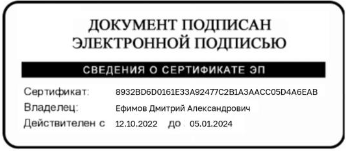 УТВЕРЖДЕНОДиректор _________Ефимов Д. А.31 августа 2023 г.Предметная областьУчебный предметКоличество часов в неделюКоличество часов в неделюКоличество часов в неделюКоличество часов в неделюКоличество часов в неделюКоличество часов в неделюКоличество часов в неделюКоличество часов в неделюКоличество часов в неделюПредметная областьУчебный предмет5а6а6б7а7б8а8б9а9бОбязательная частьОбязательная частьОбязательная частьОбязательная частьОбязательная частьОбязательная частьОбязательная частьОбязательная частьОбязательная частьОбязательная частьОбязательная частьРусский язык и литератураРусский язык566443333Русский язык и литератураЛитература333222233Иностранные языкиИностранный язык333333333Математика и информатикаМатематика555000000Математика и информатикаАлгебра000333333Математика и информатикаГеометрия000222222Математика и информатикаВероятность и статистика000111111Математика и информатикаИнформатика000111111Общественно-научные предметыИстория22222222.52.5Общественно-научные предметыОбществознание011111111Общественно-научные предметыГеография111222222Естественно-научные предметыФизика000222233Естественно-научные предметыХимия000002222Естественно-научные предметыБиология111112222ИскусствоИзобразительное искусство111110000ИскусствоМузыка111111100ТехнологияТехнология222221111Физическая культура и основы безопасности жизнедеятельностиФизическая культура333333333Физическая культура и основы безопасности жизнедеятельностиОсновы безопасности жизнедеятельности000001111Основы духовно-нравственной культуры народов РоссииОсновы духовно-нравственной культуры народов России111000000ИтогоИтого2830303131323233.533.5Часть, формируемая участниками образовательных отношенийЧасть, формируемая участниками образовательных отношенийЧасть, формируемая участниками образовательных отношенийЧасть, формируемая участниками образовательных отношенийЧасть, формируемая участниками образовательных отношенийЧасть, формируемая участниками образовательных отношенийЧасть, формируемая участниками образовательных отношенийЧасть, формируемая участниками образовательных отношенийЧасть, формируемая участниками образовательных отношенийЧасть, формируемая участниками образовательных отношенийЧасть, формируемая участниками образовательных отношенийНаименование учебного курсаНаименование учебного курсаОсновы духовно-нравственной культуры народов РоссииОсновы духовно-нравственной культуры народов России011000000Моя КарелияМоя Карелия111000000Вероятность и статистикаВероятность и статистика000001111Секреты орфографииСекреты орфографии100000000Я и компьютер  Я и компьютер  111000000Успешное чтениеУспешное чтение100000000Сложные случаи пунктуации в простом предложении   Сложные случаи пунктуации в простом предложении   000010000Трудные случаи орфографииТрудные случаи орфографии10Спортивные игры Спортивные игры 0001100003-D  моделирование 3-D  моделирование 000110000Мир профессий и яМир профессий и я000110000Подготовка к написанию сжатого изложенияПодготовка к написанию сжатого изложения000001100Секреты грамотностиСекреты грамотности000001100Мировая художественная культураМировая художественная культура000001100Подготовка к итоговому собеседованиюПодготовка к итоговому собеседованию00000000.50Учимся писать сжатое изложениеУчимся писать сжатое изложение0.5Решение математических задачРешение математических задач000000011ИтогоИтого43344442.52.5ИТОГО недельная нагрузкаИТОГО недельная нагрузка323333353536363636Количество учебных недельКоличество учебных недель343434343434343434Всего часов в годВсего часов в год108811221122119011901224122412241224